Questionnaire de planification financière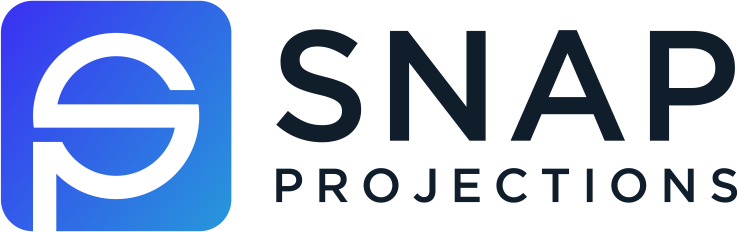 CoordonnéesJohn DoeCo. de Planification Financière110e Rue, Unité 2100 Edmonton, AB, T5K 6K4Tél: (555) 555-5555Courriel: john.doe@samplefinancialplanning.com Site web: http://www.samplefinancialplanning.comObjectif de ce document / ConfidentialitéLe but de ce document est de vous aider à rassembler toutes les informations personnelles et financières pertinentes nécessaires pour vous fournir des conseils en matière de planification financière ou d'investissements financiers. Les informations que vous fournissez sont strictement confidentielles et seront utilisées exclusivement pour la préparation de votre plan financier personnel.Informations personnellesClientsEnfants et REEE (Régime enregistré d'épargne-études)Objectifs financiersAvez-vous des questions que nous pouvons vous aider à répondre ?(Ex. Est-ce que j'ai assez d'argent pour avoir une retraite confortable ? Combien de temps mon argent durera-t-il ?)Quelle est la dépense annuelle après impôt que vous souhaitez pour votre style de vie à la retraite ? (Remarque : il s'agit de la valeur de base des dépenses dans Snap)Quand souhaitez-vous prendre votre retraite ?Est-il important pour vous de léguer des biens à votre famille ?Avez-vous des objectifs financiers ? Quand voulez-vous atteindre ces objectifs ? (Ex. rénovation de la maison, remboursement de dettes, remboursement de cartes de crédit, voyages, etc.)Dépenses, Revenu, pensions et prestations gouvernementalesDépenses supplémentaires(Exemple : vacances, voitures, rénovation et autres dépenses occasionnelles ou ponctuelles)Revenu(Sauf les revenus d'investissement. Veuillez entrer le RRQ et la SV dans la section Prestations gouvernementales)PensionsRRDB - Régime de retraite à prestations déterminéesRRCD - Régime de retraite à cotisations déterminéesPrestations gouvernementalesRRQ - Régime de rentes du Québec / RPC - Régime de pensions du CanadaSV - Sécurité de la vieillesseAvoir netActifsActifs liquidesEnregistrés(Note sur les RRCD : Veuillez entrer les régimes de retraite à cotisations déterminées sous la section Pensions.)Non enregistréActifs immobiliersPassifsDettesAssuranceAssurance vieNotesNomDate de naissanceAdresseEmployeurProfessionNuméro de téléphoneCourrielCitoyenneté(s)Nom Date de naissanceSolde du REEECotisations au REEE et SCEE reçues à dateCoût annuel des étudesÂge de début des étudesDurée des étudesClientDescriptif des dépensesMontant annuelÀ partir de l'âgeVieillirFréquence (Par exemple : tous les 3 ans)IndexationClientSourceMontant brut annuelDate de finIndexationImposable
(Oui/Non)ClientSourceÂge de débutMontant avant 65 ansMontant avant 65 ansMontant avant 65 ansMontant à partir de 65 ansMontant à partir de 65 ansMontant à partir de 65 ansClientSourceÂge de débutMontant brut annuel% au survivant% d'indexationMontant brut annuel% au survivant% d'indexationClientSoldeContribution de l’employé (%)Contribution de l'employeur (%)ClientÂge de débutMontant annuel brut(En dollars)% du maximum (Optionnel)ClientÂge de débutMontant annuel brut(En dollars)40 ans au Canada ? / % du maximumPropriétaire(s)Type de compteInstitution financièreValeur marchandeDroits de contributionContributions annuelles (Incl. employeur)CELICELIREER / FERRREER / FEERREER du conjointCRI / FRVCRI / FRVPropriétaire(s)Type de compteInstitution financièreValeur marchandePrix de base rajustéContributions annuelles (Incl. employeur)InvestissementInvestissementÉpargneÉpargnePropriétaire(s)TypeLieuValeur marchandePrix de base rajustéRevenu de location netRésidence principalePropriété de vacancesPropriétaire(s)TypeInstitution financièreSoldeTaux d’intérêtPaiement mensuelHypothèquePrêtMarge de créditPropriétaire(s)Type Vie assuréeBénéficiairesDétails de la couverture d’assurance
(Primes, Prestations, Assureur, Durée, Etc.)Temp.Temp.EntièreUnivers.